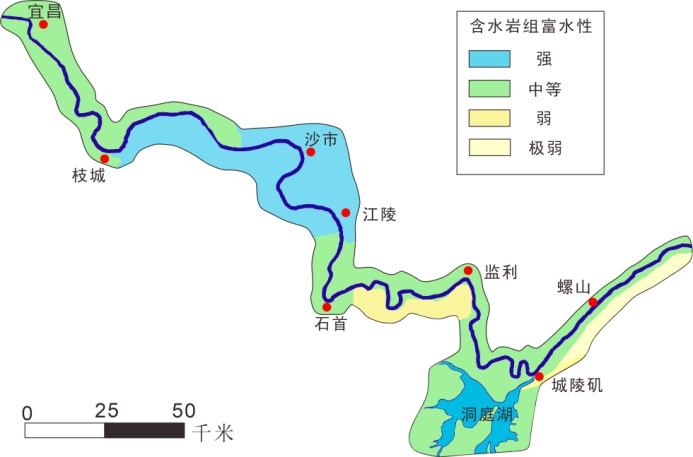 附图1  长江中游荆江段沿岸含水岩组富水性分布图Fig.1  Distribution map of aquifer water-richness along the Jingjiang section of the middle reaches of the Yangtze River 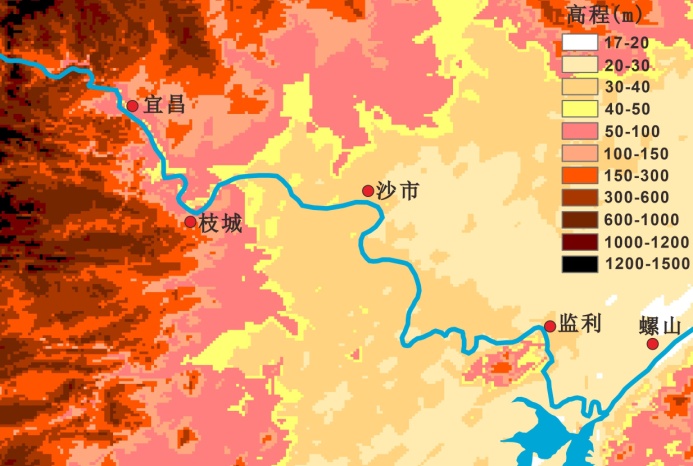 附图2  荆江段地表高程图Fig.2  Surface elevation map of Jingjiang section